S hlbokým zármutkom oznamujeme, že dňa 3.1.2016  vo veku 37 rokov tragicky zahynulhráč ŠK Henckovce  Ing. Milan Ďurman.Česť jeho pamiatke!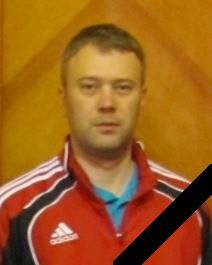 Posledná rozlúčka so zosnulým bude dňa 6.1.2016 o 14.00 v Dom e smútku v Henckovciach. 